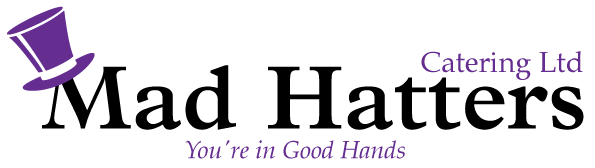 Your menu today has been supplied by Mad Hatters Catering Ltd.Mad Hatters are available for Buffets & Events catering (Corporate & Private)Please call 02920 400003 or visit www.madhatters-catering.com for further informationPlease see below for Specific Allergen Information on our standard buffetsBuffet Items & AllergensCereals Containing Gluten/WheatCeleryCrustaceansEggsEggsFishLupinMilkMolluscsMustardPeanutsSesameSoyaSulphur DioxideTree NutsSandwichesRolls Wraps BaguettesMozzarella BallsPork PiesMustard  DipPizzaChicken WingsCrispMini PastiesMini SausagesScotch eggsFruitSalmonBaguettesSFCBBQ DipSpring RollsSweet Chilli DipCanapésBruschettaCuc WedgesNutsSataysSamosasBuffet Items & AllergensCereal containing Gluten/WheatCeleryCrustaceansEggsFishLupin MilkMolluscsMustardPeanutsSesameSoyaSulphur DioxideTree NutsBhajisSausage rollsHallomi & ParmaFruit SkewersCroustadesBrochettes  Mango DipDuck PancakesBanoffee Pie & Chocolate PotSliced MeatsSmoked SalmonCheesesRustic RollsCeasar SaladSpiced RiceQuicheCous CousPesto PastaFruit KebabsCrudités & DipsPotato SaladGreen SaladCakes, muffins & BrowniesLuxury CakeCrisp